АДМИНИСТРАЦИЯ ВОРОБЬЕВСКОГО 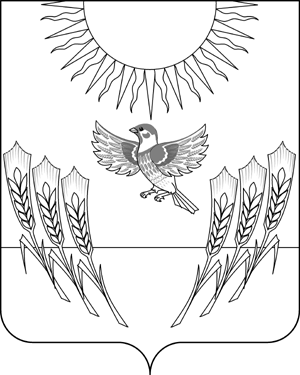 МУНИЦИПАЛЬНОГО РАЙОНА ВОРОНЕЖСКОЙ ОБЛАСТИП О С Т А Н О В Л Е Н И Еот   15 января 2015 г.   №	15		    	            с. ВоробьевкаО закреплении муниципальных образовательных организаций Воробьевского муниципального района за конкретными территориями Воробьевского муниципального районаВ соответствии с п.6 ч.1 ст.9 Федерального закона от 29 декабря 2012 года № 273-ФЗ «Об образовании в Российской Федерации", в целях  обеспечения территориальной доступности муниципальных образовательных организаций,  администрация Воробьевского муниципального района, п о с т а н о в л я е т:1. Закрепить муниципальные образовательные организации Воробьевского муниципального района, реализующие основные общеобразовательные программы начального общего, основного общего и среднего общего образования за конкретными территориями Воробьевского муниципального района согласно приложению к настоящему постановлению.2. Руководителям муниципальных образовательных организаций Воробьевского муниципального района, реализующих основные общеобразовательные программы начального общего, основного общего и среднего общего образования, обеспечить прием в муниципальные образовательные организации граждан, имеющих право на получение общего образования соответствующего уровня и проживающих на территории, за которой закреплена указанная муниципальная образовательная организация.3. Контроль за исполнением настоящего постановления возложить на заместителя главы администрации Воробьевского муниципального района С.А.ПисьяуковаГлава администрациимуниципального района 						А.В.Пищугин  Приложение к постановлению администрации Воробьевского муниципального района от15.01.2015 г. № 15Список образовательных организаций Воробьевского муниципального района закрепленных за территориями Воробьевского муниципального района№ п/пНаименование образовательной организацииСписок адресов территориального закрепления за образовательными организациями Воробьевского муниципального района1МКОУ «Воробьевская СОШ»с. Воробьевка, п. Первомайский, с. Квашино2МКОУ «Березовская СОШ»с. Березовка, с. Елизаветовка, с. Верхнетолучеево 3МКОУ «Лещановская СОШ»с. Лещаное, с. Квашино4МКОУ «Мужичанская СОШ»с. Мужичье, с. Банное, с. Верхний Бык, с. Нижний Бык, п. Мирный5МКОУ «Никольская-1 СОШ»с. Никольское 1-е, с. Никольское 2-е, с. Краснополье, п.ц.у.с-за «Краснопольский»,х. Горюшкин, х.Нагольный6МКОУ «Поселковая СОШ»п.ц.у.с-за «Воробьевский»7МКОУ «Руднянская СОШ»с. Рудня, с. Новотолучеево8МКОУ «Солонецкая СОШ»с. Солонцы, с Затон, с. Каменка, с. Гринево 9МКОУ «Верхнебыковская ООШ» с. Верхний Бык, с. Нижний Бык, п. Мирный10МКОУ «Елизаветовская ООШ»с. Елизаветовка11МКОУ «Затонская ООШ»с. Затон12МКОУ «Квашинская ООШ»с. Квашино13МКОУ «Краснопольская ООШ №1» с. Краснополье14МКОУ «Краснопольская ООШ »п.ц.у.с-за «Краснопольский», х.Нагольный15МКОУ «Новотолучеевская ООШ»с. Новотолучеево16МКОУ «Никольская-2 ООШ»с. Никольское 2-е